Коттедж на Горьковском мореБольшой домДоп. услуги: баня, бильярд, караоке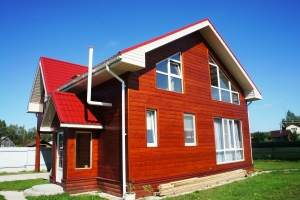 Расстояние: 80 км от Нижнего Новгорода.Спален: 4
Очень уютный и вместительный дом, на сутки, неделю, выходные и праздники. Идеально подойдет для семьи и компании от 12 до 15 человек. От Нижнего Новгорода 80 км. Рядом Ждановец и Фора. Асфальт до дома, зимой дорогу чистят. В деревне есть старая действующая церковь.  На первом этаже- Холл-прихожая- Гостиная, плавно переходящая в кухню. Здесь дровяной камин, просторная кухня со всеми необходимыми удобствами, плита, холодильник, электрочайник, посуда на любой вкус, раскладывающийся двуспальный диван, спутниковое TV, караоке, аудио HiFi- Отдельная спальня на 2 человек с раскладывающийся двуспальный диван- СанузелНа втором этаже- Бильярдная с двумя двухместными диванами, русский клубный стол-  2 отдельных спальни на 2 человек с двухместным диваном, спутниковым TV и шкаф для одежды- Санузел с душевой кабинойНа территории- Парковка на участке на 2 машины- Печь барбекю- Баня на дровах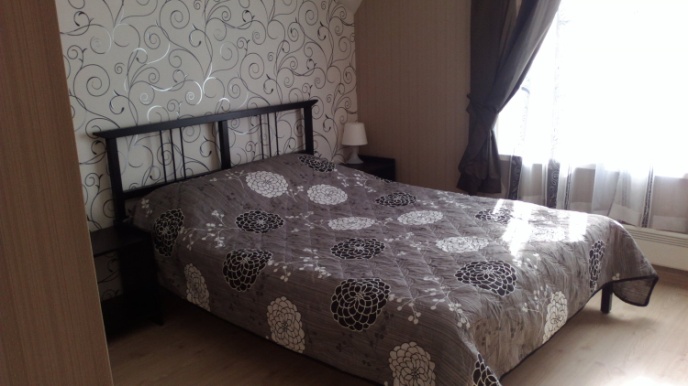 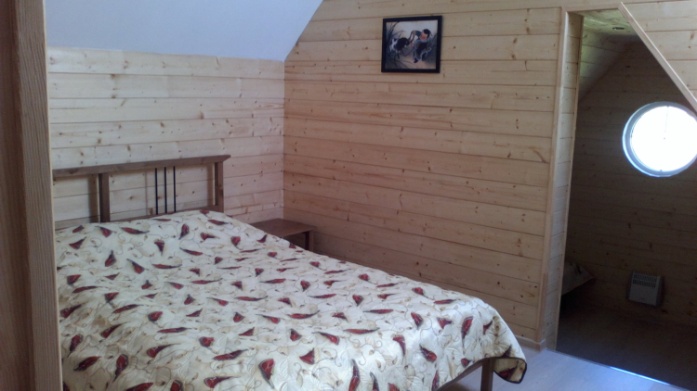 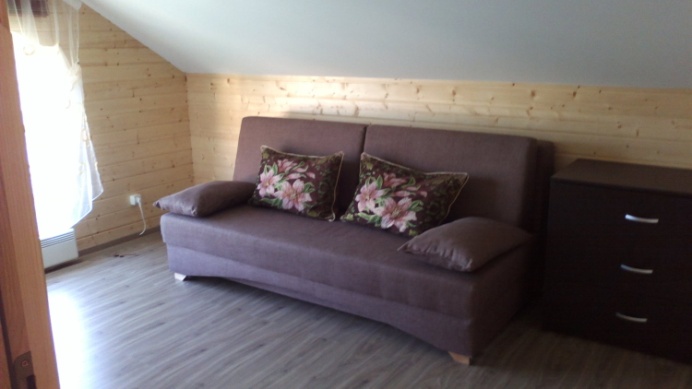 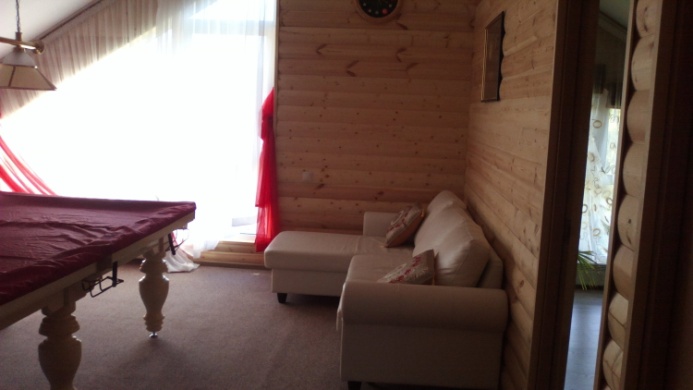 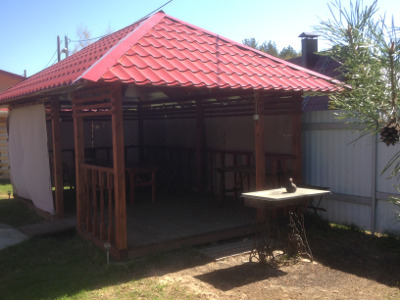 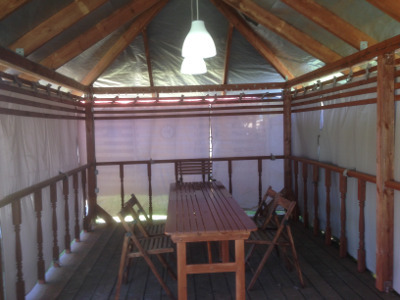 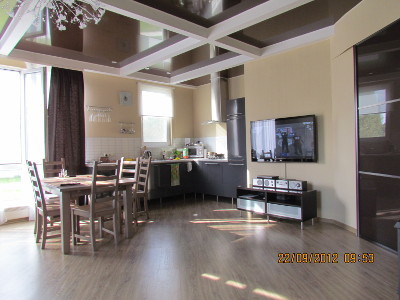 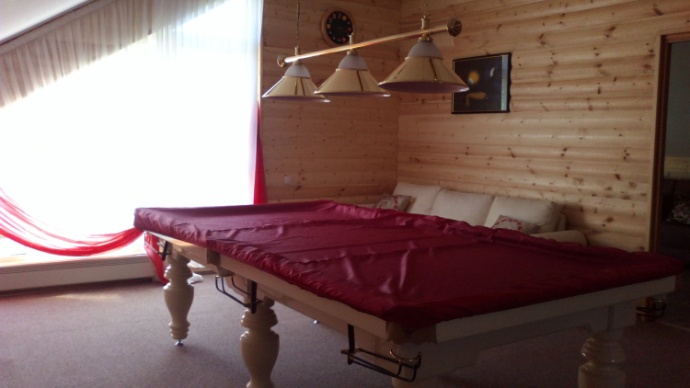 ПрайсПрайсНаименование услугиСтоимость, руб.Аренда коттеджа/ сутки (пятница-воскресенье)30000Аренда коттеджа/ сутки (суббота-воскресенье)18000Аренда коттеджа/ новогодние праздники (30.12-02.01) 4дня!!!140 000